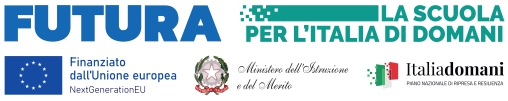 Ministero dell’Istruzione e del MeritoISTITUTO COMPRENSIVO SONDRIO “PAESI RETICI”Via Don Lucchinetti, 3 - 23100 Sondrio - Tel. e-mail: soic82000g@istruzione.it - PEC: soic82000g@pec.istruzione.itC.F.     - Codice Univoco Ufficio UF3WNLPiano Nazionale Di Ripresa E Resilienza - Missione 4: Istruzione E Ricerca - Componente 1 Potenziamento dell’offerta dei servizi di istruzione: dagli asili nido alle Università Investimento 3.2: Scuola 4.0 - Azione 1 - Next generation classroom – Ambienti di apprendimento innovativiCNP: M4C1I3.2-2022-961-P-22188CUP: D54D22009460006CIG SIMOG lotto 3: 9885028728CAPITOLATO TECNICO PER AFFIDAMENTO DIRETTO PREVIO CONFRONTO DI N. 3 PREVENTIVIKit Aule Steam Arredi innovativi                                                                                                                                            IL DIRIGENTE SCOLASTICO                                                                                                                                                   Maria Rita Carmenini                                                                                                                                                                                                                          Firmato digitalmente ai sensi de CAD                                                                                                                                                                                                                                     e normativa connessaScuola Secondaria Sigismund – Chiesa in ValmalencoScuola Secondaria Sigismund – Chiesa in ValmalencoN.1 Laboratorio Scientifico MobileLaboratorio scientifico mobile Modular ( 2 moduli ) completo di sistema di carico e scarico H20 integrato, alimentatore integrato, rubinetto retrattile, cavo auto avvolgente, 3 aste telescopiche su piano, 8 ruote piroettanti con freno, kit di Primo Soccorso - Unità supplementare in opzione installabile ai latiN. 1 Modulo aggiuntivo per Laboratorio Scientifico MobileModulo di supporto per custodia accessori o Kit supplementari, completo di 4 ruote e Top specificoN.1 Kit Esperimenti MeccanicaKit didattico scuola primaria/secondaria di 1° grado ad integrazione del Modulo Laboratorio scientifico su carrelloN.1 Kit Esperimenti TermodinamicaKit didattico scuola primaria/secondaria di 1° grado ad integrazione del Modulo Laboratorio scientifico su carrelloN.1 Kit Esperimenti Scienze Della VitaKit didattico scuola primaria/secondaria di 1° grado ad integrazione del Modulo Laboratorio scientifico su carrelloN. 1 Kit Esperimenti Biologia Kit didattico scuola primaria/secondaria di 1° grado ad integrazione del Modulo Laboratorio scientifico su carrelloKit aula STEAM Scuola primaria PainiKit aula STEAM Scuola primaria PainiN. 1 Steam Classroom Kit V2- Kit Base per gruppi di 20/30 Studenti (STEAM VERSION - Classroom size) Comprensivo di formazione. Percorso STEAM online con Contenuti didattici in Italiano (oltre 46 unità didattiche e 60 ore di lezioni)  - Primaria e secondaria di primo gradoN. 2 Classpack di robot educativo trasparente a forma di ape (n. 6 in ogni Classpack)Robot educativo trasparente a forma di ape che si controlla sia "on-board" che da tablet o PC. Ogni classpack è composto da: 6 robot trasparenti a forma di ape, 1 x Docking station
1x Guida didattica in italianoKit aula STEAM scuola primaria TriangiaKit aula STEAM scuola primaria TriangiaN. 1 Steam Classroom Kit V2- Kit Base per gruppi di 20/30 Studenti (STEAM VERSION - Classroom size) Comprensivo di formazione. Percorso STEAM online con Contenuti didattici in Italiano (oltre 46 unita' didattiche e 60 ore si lezioni)  - Primaria e secondaria di primo gradoKit Aula Steam scuola primaria CredaroKit Aula Steam scuola primaria CredaroN. 1 Microscopio Wifi con tablet integrato 9"Visione in diretta su grande schermo LCD da 9’’ Touch ScreenAdatto all’osservazione di minerali, insetti, piante, elettronica ecc … ad ingrandimenti medi (fino a 50x), Eccezionale ingrandimento di 1600x (ottici) per osservazione di vetrini, tessuti o organismi acquatici, Revolver con 3 obiettivi selezionabili, Portavetrini con movimentomicrometrico su 2 assi, Messa a fuoco a due velocità, Illuminazione incidente e trasmessa, Tramite il touch screen è possibile effettuare tutte le operazioni di controllo, scattare foto, riprendere video, effettuare accurate misurazioni, Possibilità di collegamento a Computer o LIM tramite cavo USB CKit aula Steam scuola primaria Chiesa in ValmalencoKit aula Steam scuola primaria Chiesa in ValmalencoN. 1 Microscopio Wifi con tablet integrato 9"Visione in diretta su grande schermo LCD da 9’’ Touch ScreenAdatto all’osservazione di minerali, insetti, piante, elettronica ecc … ad ingrandimenti medi (fino a 50x), Eccezionale ingrandimento di 1600x (ottici) per osservazione di vetrini, tessuti o organismi acquatici, Revolver con 3 obiettivi selezionabili, Portavetrini con movimentomicrometrico su 2 assi, Messa a fuoco a due velocità, Illuminazione incidente e trasmessa, Tramite il touch screen è possibile effettuare tutte le operazioni di controllo, scattare foto, riprendere video, effettuare accurate misurazioni, Possibilità di collegamento a Computer o LIM tramite cavo USB CArredi per Scuola Secondaria Sigismund (aula scienze)Arredi per Scuola Secondaria Sigismund (aula scienze)N. 4 Banchi rettangolari Piano di lavoro 180 cm x 80 cm, altezza tavolo regolabile M 4, M5, M6Arredi per Scuola Secondaria Torelli (biblioteca)Arredi per Scuola Secondaria Torelli (biblioteca)N.16 scaffali aperti Dimensioni: h 196 cm, l 90 cm, p 45 cm – Colore biancoN. 4 mobiletti bassi arcuatiDimensioni: h 81 cm, l 115 cm, p 45 – Colore biancoN. 3 sedute modulari arcuateDimensioni: h 55 cm, l 79 cm – Colore verde mentaN. 7 pouf quadrati, rigidiDimensioni: 55 x 55 cm – Colore mentaN. 3 tappetini pieghevoli antiscivoloDimensioni: 150 cm X 70 cm, spessore 1 o 2 cm, colori vari (giallo, rosso, verde)N. 1 carrello portarivisteDimensioni: h77 cm x l 84 cm x p 56 cm verdeArredi per Scuola Primaria PainiArredi per Scuola Primaria PainiN. 12 Sedie basicDimensioni: h 42 cm – Colore biancoN. 12 Tavoli componibili ad angolo smussatoDimensioni: piano appoggio 68 x 68 cm, h 70 cmN. 3 Cassapanca con ruoteDimensioni: h 45 cm, l 90 cm, p 5 cm – Colore antraciteArredi per Scuola Primaria Ponchiera (aula informatica)Arredi per Scuola Primaria Ponchiera (aula informatica)N. 12 Sedie basicDimensioni: h 42 cm – Colore biancoArredi per Scuola Primaria Credaro (aula informatica e aule con Digital)Arredi per Scuola Primaria Credaro (aula informatica e aule con Digital)N. 1 Composizione a isola di banchi e sedie6 Tavoli PINO trapezio, H 76 cm, gambe grigie con piedini, piano in melanina bianco con bordo blu e 6 sedute SALICE h 46 cm, struttura grigia, seduta blu N.5 scaffali apertiDimensioni: h 196 cm, l 90 cm, p 45 cm – Colore bianco